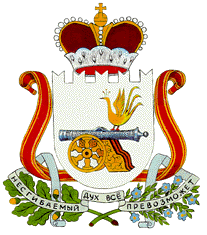 СОВЕТ ДЕПУТАТОВАЛЕКСАНДРОВСКОГО СЕЛЬСКОГО ПОСЕЛЕНИЯМОНАСТЫРЩИНСКОГО РАЙОНАСМОЛЕНСКОЙ ОБЛАСТИ                                                                Р Е Ш Е Н И Еот « 23 » июля 2018 года           № 16О внесении изменений в Устав Александровского сельского поселения Монастырщинского района Смоленской областиВ  целях приведения Устава Александровского сельского поселения Монастырщинского района Смоленской области в соответствие с Федеральным законом от 06.10.2003 года № 131-ФЗ «Об общих принципах организации местного самоуправления в Российской Федерации» (с изменениями и дополнениями),           Совет депутатов Александровского сельского поселения Монастырщинского района Смоленской области РЕШИЛ:Внести в Устав Александровского сельского поселения Монастырщинскогорайона Смоленской области (в редакции решений Совета депутатов  Александровского  сельского поселения Монастырщинского района Смоленской области от 12.07.2007 г. № 5,от 18.07.2008 г. № 12, от 02.12.2009 г. № 20, от 05.07.2010 г. № 14, от 21.03.2012 г. № 7, от 07.05.2013 г. № 9, от 26.05.2014г. № 8, от 30.01.2015г. № 3,от 24.11.2016 г. № 20, от 18.07.2017 г. № 17, от 17.01.2018 г. № 1)следующие изменения:в части 3 статьи 5 слова «рекреационные земли» заменить словами «земли рекреационного назначения»;пункт 9 части 1 статьи 7 изложить в новой редакции:«9) утверждение правил благоустройства территории сельского поселения, осуществление контроля за их соблюдением, организация благоустройства территории  сельского поселения в соответствии с указанными правилами»;пункт 11 части 1 статьи 8 признать утратившим силу;наименование статьи 16 изложить в новой редакции:«Статья 16. Публичные слушания, общественные обсуждения»;пункт 3 части 4 статьи 16 признать утратившим силу;в части 6 статьи 16 слова «Порядок организации и проведения публичных слушаний» заменить словами «Порядок организации и проведения публичных слушаний по проектам и вопросам, указанным в части 4 настоящей статьи,»;часть 7 статьи 16 изложить в новой редакции:«7. По проектам генеральных планов, проектам правил землепользования и застройки, проектам планировки территории, проектам межевания территории, проектам правил благоустройства территорий, проектам, предусматривающим внесение изменений в один из указанных утвержденных документов, проектам решений о предоставлении разрешения на условно разрешенный вид использования земельного участка или объекта капитального строительства, проектам решений о предоставлении разрешения на отклонение от предельных параметров разрешенного строительства, реконструкции объектов капитального строительства, вопросам изменения одного вида разрешенного использования земельных участков и объектов капитального строительства на другой вид такого использования при отсутствии утвержденных правил землепользования и застройки проводятся общественные обсуждения или публичные слушания, порядок организации и проведения которых определяется нормативным правовым актом Совета депутатов с учетом положений законодательства о градостроительной деятельности.»;часть 1 статьи 25 дополнить пунктом 11) следующего содержания:«11) утверждение правил благоустройства территории сельского поселения.»;пункт 27 части 2 статьи 25 признать утратившим силу;часть 1 статьи 48 изложить в новой редакции:«1.Под средством самообложения граждан  понимаются  разовые платежи  граждан, осуществляемые для решения конкретных вопросов местного значения. Размер  платежей в порядке  самообложения  граждан устанавливается  в абсолютной величине  равным для  всех жителей  сельского поселения ( населенного  пункта, входящего в состав сельского поселения), за исключением отдельных категорий граждан, численность которых не может превышать 30 процентов  от общего числа жителей сельского поселения (населенного пункта, входящего в состав сельского поселения), для которых размер платежей может быть уменьшен.»;           2.   Настоящее решение подлежит  официальному опубликованию в печатном средстве массовой информации  органов местного самоуправления Александровского сельского поселения  Монастырщинского района Смоленской области «Александровский вестник»Александровского сельского поселения Монастырщинского района Смоленской области» и  на  официальном сайте АдминистрацииАлександровского сельского поселения Монастырщинского района Смоленской области, после его государственной регистрации в Управлении Министерства юстиции Российской Федерации по Смоленской области, и вступает в силу со дня его официального опубликованияв печатном средстве массовой информации  органов местного самоуправления Александровского сельского поселения  Монастырщинского района Смоленской области «Александровский вестник» Александровского сельского поселения Монастырщинского района Смоленской области.Глава муниципального образованияАлександровского сельского поселенияМонастырщинского районаСмоленской области                                                    Т.И. Статуева